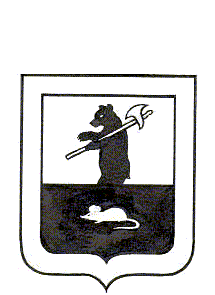 АДМИНИСТРАЦИЯ ГОРОДСКОГО ПОСЕЛЕНИЯ  МЫШКИН	ПОСТАНОВЛЕНИЕ                                                  г. М ы ш к и н 10.04. 2015                                                                     		№ 51  О Порядке размещения сведений о доходах, расходах, об имуществе и обязательствах имущественного характера отдельных категорий лиц, замещающих муниципальные должности, должности муниципальнойслужбы и должности руководителей муниципальных учреждений, и членов их семей в информационно-телекоммуникационной сети "Интернет"и предоставления этих сведений общероссийским средствам массовой информации для опубликования	В соответствии с Федеральным законом от 25 декабря 2008 года № 273-ФЗ «О противодействии коррупции», Указом Президента Российской Федерации от 8 июля 2013 года № 613 «Вопросы противодействия коррупции», указом Губернатора Ярославской области от 14.11.2013 года № 614 «О вопросах противодействия коррупции и внесении изменений в отдельные указы Губернатора области»,ПОСТАНОВЛЯЕТ:1. Утвердить прилагаемый  Порядок размещения сведений о доходах, расходах, об имуществе и обязательствах имущественного характера отдельных категорий лиц, замещающих муниципальные должности, должности муниципальной службы и должности руководителей муниципальных учреждений, и членов их семей в информационно-телекоммуникационной сети "Интернет" и предоставления этих сведений общероссийским средствам массовой информации для опубликования.	2. Считать утратившим силу постановление Администрации городского поселения Мышкин от 20.01.2014 года № 5 «О вопросах противодействия коррупции и внесении изменений в отдельные постановления Администрации городского поселения Мышкин».	3. Контроль за исполнением  настоящего постановления оставляю за собой.	4. Постановление вступает в силу с момента  его опубликования в газете «Волжские зори».Глава городского поселения Мышкин								Е.В.ПетровУтвержден постановлением Администрации городского поселения Мышкин от 10.04.2015 №51Порядокразмещения сведений о доходах, расходах, об имуществе и обязательствах имущественного характера отдельных категорий лиц, замещающих муниципальные должности, должности муниципальной службы и должности руководителей муниципальных учреждений, и членов их семей в информационно-телекоммуникационной сети "Интернет" и предоставления этих сведений общероссийским средствам массовой информации для опубликования1. В соответствии настоящим Порядком в информационно-телекоммуникационной сети «Интернет» размещаются:1.1. Сведения о доходах, расходах, об имуществе и обязательствах имущественного характера, представленные муниципальными служащими Администрации городского поселения Мышкин в соответствии с указом Губернатора области от 31.01.2013 № 45 «О противодействии коррупции на государственной гражданской службе Ярославской области и муниципальной службе в Ярославской области».1.2. Сведения о доходах, расходах, об имуществе и обязательствах имущественного характера, представленные лицами, замещающими муниципальные должности городского поселения Мышкин, в соответствии с  решением Муниципального Совета городского поселения Мышкин.1.3. Сведения о доходах, об имуществе и обязательствах имущественного характера, представленные лицами, замещающими должности руководителей  муниципальных учреждений городского поселения Мышкин, в соответствии с постановлением Администрации городского поселения Мышкин.2. Сведения, указанные в подпунктах 1.1 - 1.3 пункта 1 Порядка, размещаются в информационно-телекоммуникационной сети «Интернет» на официальном сайте Администрации городского поселения Мышкин (далее - официальный сайт).3. Размещаются на официальном сайте и предоставляются для опубликования общероссийским средствам массовой информации следующие сведения о доходах, расходах, об имуществе и обязательствах имущественного характера  муниципальных служащих Администрации городского поселения Мышкин (далее - служащие) и лиц, замещающих муниципальные должности городского поселения Мышкин и должности руководителей муниципальных  учреждений  городского поселения Мышкин (далее - работники), их супруг (супругов), несовершеннолетних детей:3.1. Перечень объектов недвижимого имущества, принадлежащих служащему (работнику), его супруге (супругу), несовершеннолетним детям на праве собственности или находящихся в их пользовании, с указанием вида, площади и страны расположения каждого из таких объектов.3.2. Перечень транспортных средств с указанием вида и марки, принадлежащих на праве собственности служащему (работнику), его супруге (супругу), несовершеннолетним детям.3.3. Годовой доход служащего (работника), его супруги (супруга), несовершеннолетних детей, указанный в представленных справках о доходах, расходах, об имуществе и обязательствах имущественного характера.3.4. Сведения об источниках получения средств, за счет которых совершена сделка по приобретению земельного участка, другого объекта недвижимого имущества, транспортного средства, ценных бумаг, акций (долей участия, паев в уставных (складочных) капиталах организаций), если сумма сделки превышает общий доход служащего (работника) и его супруги (супруга) за три последних года, предшествующих совершению сделки.4. В размещаемых на официальных сайтах и предоставляемых общероссийским средствам массовой информации для опубликования сведениях о доходах, расходах, об имуществе и обязательствах имущественного характера запрещается указывать:4.1. Иные сведения (кроме указанных в пункте 3 Порядка) о доходах служащего (работника), его супруги (супруга), несовершеннолетних детей, об имуществе, принадлежащем на праве собственности указанным лицам, и об их обязательствах имущественного характера.4.2. Персональные данные супруги (супруга), детей и иных членов семьи служащего (работника).4.3. Данные, позволяющие определить место жительства, почтовый адрес, телефон и иные индивидуальные средства коммуникации служащего (работника), его супруги (супруга), детей и иных членов семьи.4.4. Данные, позволяющие определить местонахождение объектов недвижимого имущества, принадлежащих служащему (работнику), его супруге (супругу), детям, иным членам семьи на праве собственности или находящихся в их пользовании.4.5. Информацию, отнесенную к государственной тайне или являющуюся конфиденциальной.5. Сведения о доходах, расходах, об имуществе и обязательствах имущественного характера, указанные в пункте 3 Порядка, за весь период замещения служащим (работником) должностей, замещение которых влечет за собой размещение сведений его о доходах, расходах, об имуществе и обязательствах имущественного характера, а также сведений о доходах, расходах, об имуществе и обязательствах имущественного характера его супруги (супруга) и несовершеннолетних детей, находятся на официальном сайте Администрации городского поселения Мышкин, в которое служащий (работник) представлял сведения, и ежегодно обновляются в течение четырнадцати рабочих дней со дня истечения срока, установленного для их подачи.6. Сведения, указанные в пункте 3 Порядка, предоставляются для опубликования в течение семи рабочих дней со дня поступления запроса от общероссийского средства массовой информации в случае, если запрашиваемые сведения отсутствуют на официальном сайте. Запрос общероссийского средства массовой информации должен содержать фамилию, имя, отчество, а также наименование должности служащего (работника), в отношении которого запрашиваются сведения.Служащий (работник), в отношении которого поступил запрос, информируется о нем в течение трех рабочих дней со дня поступления запроса.7. Размещение на официальном сайте сведений о доходах, расходах, об имуществе и обязательствах имущественного характера и предоставление общероссийским средствам массовой информации для опубликования  в Администрации городского поселения Мышкин  обеспечиваются организационно - правовым отделом Администрации городского поселения Мышкина, ответственным за работу по противодействию коррупции, которым указанные сведения были представлены в соответствии с правовыми актами, указанными в подпунктах 1.1 - 1.3 пункта 1 Порядка.Сотрудники организационно - правового отдела Администрации городского поселения Мышкин, ответственные за работу по противодействию коррупции, несут ответственность за несоблюдение Порядка, а также за разглашение сведений, отнесенных к государственной тайне или являющихся конфиденциальными в соответствии с законодательством Российской Федерации.